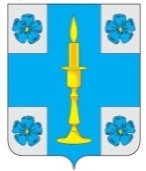 АДМИНИСТРАЦИЯ МУНИЦИПАЛЬНОГО ОБРАЗОВАНИЯСЕЛЬСКОЕ ПОСЕЛЕНИЕ «ИТОМЛЯ»РЖЕВСКОГО РАЙОНА ТВЕРСКОЙ ОБЛАСТИПОСТАНОВЛЕНИЕ21 марта 2017 года   									                № 17О внесении изменений в Постановление№14 от 17.02.2016 года«Об утверждении Положения о порядке сообщения лицами,замещающими должности муниципальной службы в администрации сельского поселения «Итомля»Ржевского района, о возникновении личной заинтересованности при исполнении должностных обязанностей, которая приводит или может привести к конфликту интересов»В соответствии с Федеральным законом от 25 декабря 2008 г. № 273-ФЗ «О противодействии коррупции», Указом Президента РФ от 22.12.2015 г. № 650 «О порядке сообщения лицами, замещающими отдельные государственные должности Российской Федерации, должности федеральной государственной службы, и иными лицами о возникновении личной заинтересованности при исполнении должностных обязанностей, которая приводит или может привести к конфликту интересов, и о внесении изменений в некоторые акты Президента Российской Федерации» (вместе с «Положением о порядке сообщения лицами, замещающими отдельные государственные должности Российской Федерации, должности федеральной государственной службы, и иными лицами о возникновении личной заинтересованности при исполнении должностных обязанностей, которая приводит или может привести к конфликту интересов»), Администрация сельского поселения «Итомля»ПОСТАНОВЛЯЕТ:1. Пункт 2.   «Заместителю Главы администрации сельского поселения «Итомля» Орловой Е.В. ознакомить муниципальных служащих администрации сельского поселения «Итомля» Ржевского района с постановлением под роспись в течение 2 дней с момента подписания» изложить в новой редакции «Заместителю Главы администрации сельского поселения «Итомля» ознакомить муниципальных служащих администрации сельского поселения «Итомля» Ржевского района с постановлением под роспись в течение 2 дней с момента подписания».  2. Данное постановление вступает в силу с момента подписания.           3. Настоящее постановление обнародовать в установленном порядке.           4. Контроль за исполнением настоящего постановления оставляю за собой. Глава администрациисельского поселения «Итомля»                                                                           С.А. Орлов